16.9.ANITA,KEVIN: ZBROJI I ODUZMI BROJEVE POMOĆU BROJEVNE CRTE:-                                                                 +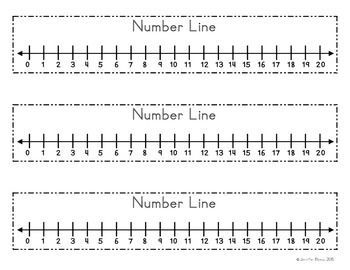 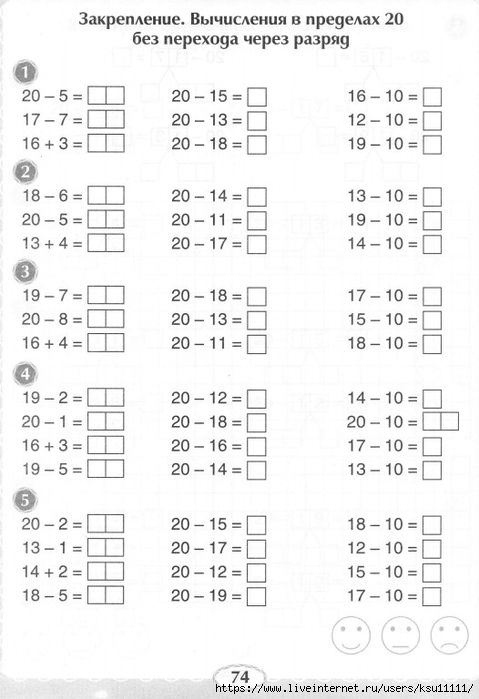 